Об утверждении отчета об исполнении бюджета Цивильского муниципального округа Чувашской Республики за I квартал 2024 годаРуководствуясь статьей 264.2 Бюджетного кодекса Российской Федерации и статьей 38 Положения о регулировании бюджетных правоотношений в Цивильском муниципальном округе Чувашской Республики, утвержденного решением Собрания депутатов Цивильского муниципального округа Чувашской Республики от 11 ноября 2022 года № 4-2, администрация Цивильского муниципального округа Чувашской Республики ПОСТАНОВЛЯЕТ:Утвердить прилагаемый отчет об исполнении бюджета Цивильского муниципального округа Чувашской Республики за I квартал 2024 года (далее – отчет).Направить отчет Собранию депутатов Цивильского муниципального округа Чувашской Республики и в Контрольно-счетную палату Чувашской Республики.Настоящее постановление вступает в силу после его официального опубликования (обнародования). Глава Цивильскогомуниципального округа                                                    А.В. ИвановНачальник финансового отдела                      О.В. Андреева      «26» апреля 2024г.Заведующий сектором правового обеспечения                                                        Т.Ю. Павлова«26» апреля 2024г.ЧĂВАШ РЕСПУБЛИКИ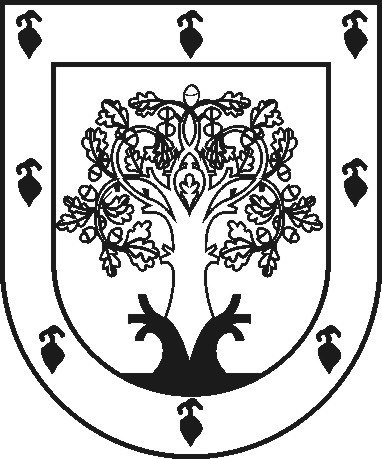  ЧУВАШСКАЯ РЕСПУБЛИКАÇĚРПӲМУНИЦИПАЛЛĂ                                                     ОКРУГĔНАДМИНИСТРАЦИЙĚЙЫШĂНУ2024ç. ака уйӑхĕн 26-мӗшӗ 427 № Çěрпÿ хулиАДМИНИСТРАЦИЯ ЦИВИЛЬСКОГО МУНИЦИПАЛЬНОГО ОКРУГАПОСТАНОВЛЕНИЕ26 апреля 2024г. № 427                                                                                        город Цивильск